Стартовая контрольная работа по информатике 5 классВопрос 1. Принтер может работать со следующими видами информациичисловаятекстоваяграфическаязвуковаявидеоинформацияВопрос 2. Устройства вывода информациимониторсканермикрофонколонкижесткий дискВопрос 3. Восстановите хронологическую последовательность изобретения средств связи:почтателефонрадиосвязьинтернетВопрос 4. Отметьте информационные процессы (действия с информацией).разговор по телефонупосадка деревакассета любимой музыкальной группыписьмо приятелювыполнение контрольной работыразгадывание кроссвордапросмотр телепередачиучебник математикиВопрос 5.Для ввода текстовой информации в компьютер служит ...сканерпринтерклавиатурамониторВопрос 6. Для вычислений, обработки информации и управления работой компьютера служит ...памятьпринтерпроцессормышьВопрос 7. Для хранения информации используют …мониторпроцессордисковод гибких дисковжёсткий дискВопрос 8. Продолжите ряд: монитор, принтер, …системный блокклавиатурасканеракустические колонкимышьВопрос 9. Клавиши {Home}, {PageUp}, {↑}, {End}, {→} относятся к группе …функциональных клавишклавиш управления курсоромспециальных клавишсимвольных клавишВопрос 10. Положение курсора в слове с ошибкой отмечено чертой: ИГРР|АЧтобы исправить ошибку следует нажать клавишу:DeleteBackspaceDelete или BackspaceВопрос 11. Положение курсора в слове с ошибкой отмечено чертой: ПРОЦЕС|ССОРЧтобы исправить ошибку следует нажать клавишу:DeleteBackspaceDelete или BackspaceВопрос 12. Укажите основную позицию пальцев на клавиатуре.ФЫВА — ОЛДЖАБВГ — ДЕЁЖОЛДЖ — ФЫВАВопрос 13. Перечень заранее заготовленных вариантов команд, выбирая которые, можно управлять компьютером - это ___________Вопрос 14. Все, что мы слышим – это … информация.Вопрос 15. Отгадайте ребус (ответ запишите строчными буквами)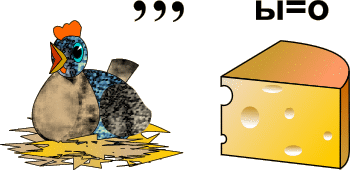 Вопрос 16. Если к выбранному объекту подвести курсор и нажать правой клавишей мыши, то откроется___________________(запишите словосочетание строчными буквами)